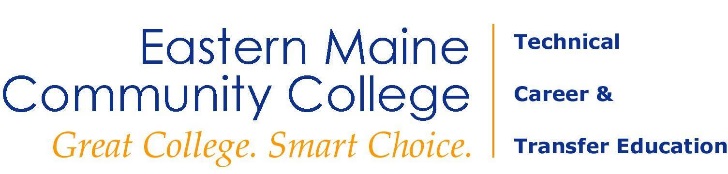 Former Ellsworth resident, Hope Milliken McNally created a scholarship program for graduates of Ellsworth High School who attend Eastern Maine Community College.  Scholarships are awarded on a first come, first serve basis. APPLICATION PROCESSComplete:Hope Milliken McNally Scholarship ApplicationApplication for Admission to EMCC, http://www.emcc.edu/enrollment-center/admissions/how-to-apply/ Free Application for Federal Student Aid (FAFSA) www.fafsa.ed.gov 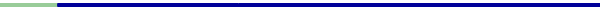 STUDENT APPLICATIONScholarship AWARD varies based on full or part-time enrollment status:Please return a completed application to:Hope Milliken McNally Degree Seeking ScholarshipStudent Aid OfficeEastern Maine Community College354 Hogan RoadBangor, ME 04401INFORMATION FOR SCHOLARSHIP APPLICANTSSCHOLARSHIP CRITERIA:Ellsworth High School Graduate,Admitted to a Degree or Certificate Program at EMCC, and Enrolled at least half-time (six credit hours) each semester.AWARDING AND DISBURSEMENT OF FUNDSScholarship is not offered until student is admitted to the college.Awards are first come, first serve, and based on the date their scholarship application is received by EMCC. Awards are made fall and spring Semesters (no funds are available for summer classes).If an over-award of financial aid occurs due to student’s receipt of additional grants, Hope Milliken McNally funds are retracted prior to disbursement of other grant assistance.ACADEMIC AND ADMINISTRATION REQUIREMENTS:Recipient receives scholarship until completion of their first academic credential (Degree or Certificate).Recipient must re- apply for the scholarship if they:Change their academic program ORReturn from a period of non-enrollment for a second or subsequent academic programIn either circumstance, the applicant student is considered for the scholarship after new high school graduates and continuing EMCC students have been funded.Recipient with an approved Leave of Absence status is eligible for reinstatement of the scholarship, if funds are available and the student completes an updated Scholarship application.Recipient must earn a 2.5 GRADE POINT AVERAGE (GPA) each semester.APPEAL PROCESSStudent appeal must be made in writing and submitted to the Student Aid Office for Director of Student Aid review.Student Name:College ID or SSN Number:Date of Birth:Telephone Number:Email:Address:Year of Graduation from Ellsworth High School:Month and Year You Plan to Attend EMCC:Student Signature:Date:PART TIMEFULL TIMEEHS GRADUATEEnrolled less than 12 credits =$600Enrolled 12 or more creditsANDPrior to 2012 = $1,500Enrolled less than 12 credits =$600Enrolled 12 or more creditsANDClass of 2012, 2013,2014, 2015,2016 = Cost of Tuition with a $2,000 annual maximumTo be completed by Student Aid Office (SAO) StaffTo be completed by Student Aid Office (SAO) StaffTo be completed by Student Aid Office (SAO) StaffDate Admitted ____________________________Student ID ________________________Program of Study _________________________________ FAFSA Received All Required FA Docs Received Congratulations Letter Mailed